Проект: Продажа объекта недвижимости: арендный бизнес.Название объекта: Магазин разливного пива «BEERloga»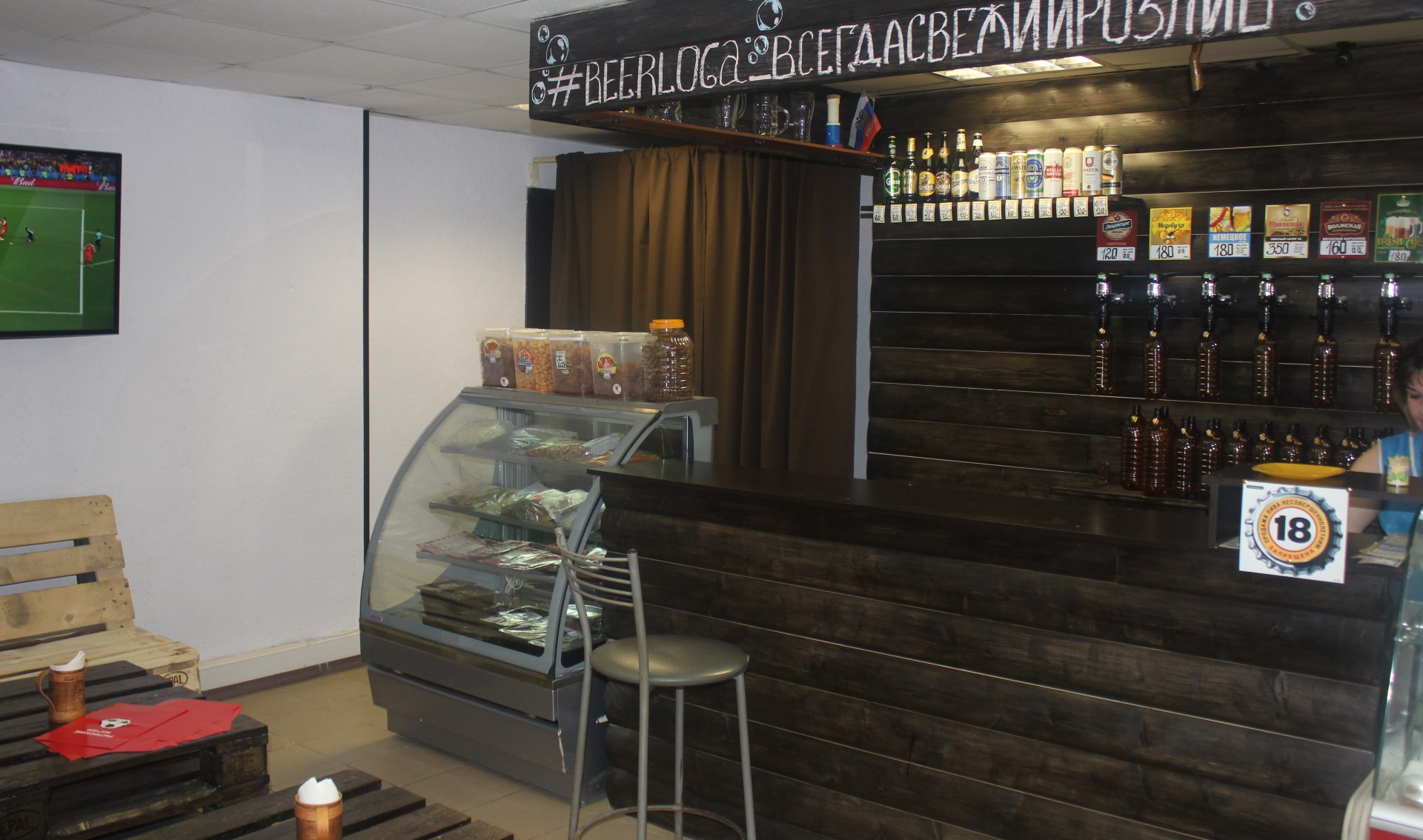 Адрес объекта: РФ, Московская область, г.Подольск , Революционный проспект, 19/21Стоимость продажи объекта: 		9 800 000 руб.Площадь помещения (общая): 		44.3 м.кв.Месячный арендный платеж (МАП): 	60 000 руб.Годовой арендный платеж (ГАП): 		720 000 руб.Индексация в год:				7%Договор аренды: 				1 годПрибыль 100%: 				7 лет.Прогноз роста стоимости объекта /через 10 лет/: 17 836 000 рублей.____________________________________________________________________________________________________________________________________Описание арендатора: Магазин разливного пива располагается по этому адресу уже больше года. Со слов собственника бизнеса его магазин приносит ему стабильный доход, в настоящее время он заработал достаточно средств, чтобы открыть еще несколько заведений подобного формата.  Правильно выбранная концепция заведения, место расположения и умение вести дела оценили жители района и являются постоянными посетителями магазина.Ключевой фактор для магазина разливного пива - это его расположение. Лучшим расположением пивной традиционно считается улица с оживленным автомобильным и пешеходным трафиком в спальном многоэтажном районе. Поиск будущего места обычно следует начать с рассмотрения вариантов в новых высотных микрорайонах, где конкурентов либо нет совсем, либо мало. Преимущества такого расположения очевидны - это большое число потенциальных клиентов на квадрат площади. Дело в том, что живое пиво покупается людьми для того, чтобы неторопливо выпить его дома. Спрос на пиво существует во всем мире, но некоторые страны особенно почитают данный напиток, в их числе и Россия. Выделить целевую аудиторию потребителей трудно, ведь побаловать себя вкусным напитком готов каждый второй совершеннолетний человек.____________________________________________________________________Описание объекта:Объект располагается на первом этаже жилого многоэтажного дома, на первой линии домов по Революционному проспекту– улице, проходящей по историческому центру города.Революционный проспект – это улица с развитой инфраструктурой, плотной жилой застройкой и плотным автомобильным и пешеходным траффиком. Объект расположен по пути следования пешеходного трафика от станции Подольск в центр города, что обеспечивает высокий пешеходный трафик. Удобный подъезд, наличие парковочных мест.Входная группа в магазин выходит на улицу и пешеходную зону (тротуар), привлекая внимание яркой вывеской. Пешеходная зона Революционного проспекта – место прогулок и пешего движения жителей микрорайона.Напротив входа в магазин находится остановка общественного транспорта. Невысокая стоимость аренды делает такие объекты доступными и привлекательными для новых стартапов, которые рождаются каждый день. Помещение идеально подойдет для салона красоты, продуктового магазина, табачного, магазина канцтоваров, шоу-рум, спорт клуба, детского центра, банка, ателье, химчистки, офиса.Наша управляющая компания внимательно относится к выбору арендатора и не допускает просрочки платежей за аренду и коммунальные услуги. В случае ухода арендатора мы подберем нового в течение 1 месяца. Мы уверены в качестве наших предложений и собственных возможностях. Пусть Вас не останавливает Ваша удаленность от Вашего арендного бизнеса. С нами – Ваш арендный бизнес будет приносит Вам прибыль, не отвлекая Вас от Ваших дел.______________________________________________________________________С уважением, команда «Magorclub».ИП Едаков Алексей Анатольевич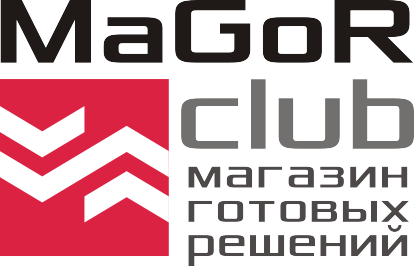 Юр. адрес:142184, Московская область, г. Подольск, мкр. Климовск, ул. Революции, д. 4, кв. 81Фактический  адрес: 142116,  Московская  область,  г. Подольск,   Домодедовское шоссе,  д. 14ИНН   502102695609,   Р/с  40802810400000033385   Отд. «Подольское»  АО «Райффайзенбанк»БИК  044525700,   К/с 30101810200000000700,    ОКПО 0122307330,  ОГРНИП  317507400048131Тел.:  +7 (495)  792-21-23,  +7 (800)  600-51-16,  e-mail:  info@magorclub.ru,  сайт: magorclub.ruИП Едаков Алексей АнатольевичЮр. адрес:142184, Московская область, г. Подольск, мкр. Климовск, ул. Революции, д. 4, кв. 81Фактический  адрес: 142116,  Московская  область,  г. Подольск,   Домодедовское шоссе,  д. 14ИНН   502102695609,   Р/с  40802810400000033385   Отд. «Подольское»  АО «Райффайзенбанк»БИК  044525700,   К/с 30101810200000000700,    ОКПО 0122307330,  ОГРНИП  317507400048131Тел.:  +7 (495)  792-21-23,  +7 (800)  600-51-16,  e-mail:  info@magorclub.ru,  сайт: magorclub.ru